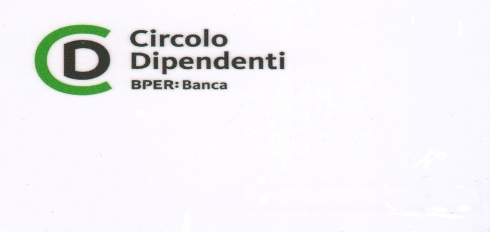           CIRCOLO DIPENDENTI  BPER  D.T. NORD OVEST -  SEZIONE TURISMO                                             Programma di massima che s’intende realizzare nel 2019: Gennaio      - 27   PADOVA  mostra Gauguin e Cappella degli Scrovegni   1 ggFebbraio     - dal 28 al 03 Marzo (DOBBIACO  Long week end sulla neve  4 ggMarzo          -  dal 5 al 12   CROCIERA ( INDIA + MALDIVE)  7 gg dal 7 al 16   MESSICO (programma da definire) 10 gg                               Aprile          -   6  Bologna: FICO   1 gg Maggio       -  dal 1 al 4  PONZA e  la RIVIERA di ULISSE    4 ggdal 25 al 1 Giugno    BANCARIADI (SARDEGNA) 7 ggGiugno         -  dal 8 al 15    MOSCA e  S.PIETROBURGO     7 gg Luglio          -  dal 7 al 14    CAPONORD   7gg Settembre    - dal 21 al 23 PARIGI  3gg    Ottobre         -  dal 6 al 13  PORTOGALLO (prog. Da definire)  7 gg.  Novembre     -      Dicembre       - dal 5 al 7  Mercatini di Natale:  COSTA AZZURRA 3 ggPer  altre eventuali iniziative sarà data comunicazione a mezzo circolari sul sito                                                                                                                 del Circolo. Le persone interessate a qualsiasi iniziativa, senza impegno, devono comunicarlo a Raso al fine di poter  prendere accordi con le agenzie, invio email a dtnordovest@circolobper.it. Per info Nando Raso 059/358625 Cell. 3388090366. o Andrea Vecchi 3346274738                                                                                         Il Responsabile Settore Turistico                                                                                      Delegazione Nordovest Circolo Bper                                                                                                   Fernando Raso